                          UNABLE TO REACH SUPPORT PLAN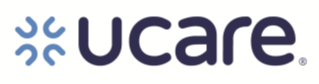                  MSHO/Connect + MedicareUNABLE–TO– REACH SUPPORT PLAN CONTINUEDMEMBER INFORMATION MEMBER INFORMATION DATE UNABLE TO REACH SUPPORT PLAN COMPLETED: DATE UNABLE TO REACH SUPPORT PLAN COMPLETED: DATE UNABLE TO REACH SUPPORT PLAN COMPLETED: DATE UNABLE TO REACH SUPPORT PLAN COMPLETED: DATE UNABLE TO REACH SUPPORT PLAN COMPLETED: DATE UNABLE TO REACH SUPPORT PLAN COMPLETED: DATE UNABLE TO REACH SUPPORT PLAN COMPLETED: DATE UNABLE TO REACH SUPPORT PLAN COMPLETED: Member Name Member Name Member Name Member Name Member ID#Member ID#Date of BirthDate of BirthMember Phone # Member Phone # Member Phone # Care Coordinator Name & Phone #Care Coordinator Name & Phone #Care Coordinator Name & Phone #Care Coordinator Name & Phone #PCP Name/Clinic PCP Name/Clinic PCP Name/Clinic PCP Name/Clinic PCP Phone #PCP Phone #PCP Phone #CARE TEAM INFORMATION CARE TEAM INFORMATION CARE TEAM INFORMATION CARE TEAM INFORMATION CARE TEAM INFORMATION CARE TEAM INFORMATION CARE TEAM INFORMATION CARE TEAM INFORMATION CARE TEAM INFORMATION CARE TEAM INFORMATION CARE TEAM INFORMATION Name        Relationship to Member        Phone #      Name        Relationship to Member        Phone #      Name        Relationship to Member        Phone #      Name        Relationship to Member        Phone #      Name        Relationship to Member        Phone #      Name        Relationship to Member        Phone #      Name        Relationship to Member        Phone #      Name        Relationship to Member        Phone #      Name        Relationship to Member        Phone #      Name        Relationship to Member        Phone #      Name        Relationship to Member        Phone #      Name        Relationship to Member        Phone #      Name        Relationship to Member        Phone #      Name        Relationship to Member        Phone #      Name        Relationship to Member        Phone #      Name        Relationship to Member        Phone #      Name        Relationship to Member        Phone #      Name        Relationship to Member        Phone #      Name        Relationship to Member        Phone #      Name        Relationship to Member        Phone #      Name        Relationship to Member        Phone #      Name        Relationship to Member        Phone #      Name        Relationship to Member        Phone #      Name        Relationship to Member        Phone #      Name        Relationship to Member        Phone #      Name        Relationship to Member        Phone #      Name        Relationship to Member        Phone #      Name        Relationship to Member        Phone #      Name        Relationship to Member        Phone #      Name        Relationship to Member        Phone #      Name        Relationship to Member        Phone #      Name        Relationship to Member        Phone #      Name        Relationship to Member        Phone #      Name        Relationship to Member        Phone #      Name        Relationship to Member        Phone #      Name        Relationship to Member        Phone #      Name        Relationship to Member        Phone #      Name        Relationship to Member        Phone #      Name        Relationship to Member        Phone #      Name        Relationship to Member        Phone #      Name        Relationship to Member        Phone #      Name        Relationship to Member        Phone #      Name        Relationship to Member        Phone #      Name        Relationship to Member        Phone #      OUTREACH ATTEMPTS OUTREACH ATTEMPTS OUTREACH ATTEMPTS OUTREACH ATTEMPTS OUTREACH ATTEMPTS OUTREACH ATTEMPTS OUTREACH ATTEMPTS OUTREACH ATTEMPTS OUTREACH ATTEMPTS OUTREACH ATTEMPTS OUTREACH ATTEMPTS Outreach made by telephone or by mail please specify unable to reach attempts Dates Attempted: #1        #2         #3        #4         Notes:Outreach made by telephone or by mail please specify unable to reach attempts Dates Attempted: #1        #2         #3        #4         Notes:Outreach made by telephone or by mail please specify unable to reach attempts Dates Attempted: #1        #2         #3        #4         Notes:Outreach made by telephone or by mail please specify unable to reach attempts Dates Attempted: #1        #2         #3        #4         Notes:Outreach made by telephone or by mail please specify unable to reach attempts Dates Attempted: #1        #2         #3        #4         Notes:Outreach made by telephone or by mail please specify unable to reach attempts Dates Attempted: #1        #2         #3        #4         Notes:Outreach made by telephone or by mail please specify unable to reach attempts Dates Attempted: #1        #2         #3        #4         Notes:Outreach made by telephone or by mail please specify unable to reach attempts Dates Attempted: #1        #2         #3        #4         Notes:Outreach made by telephone or by mail please specify unable to reach attempts Dates Attempted: #1        #2         #3        #4         Notes:Outreach made by telephone or by mail please specify unable to reach attempts Dates Attempted: #1        #2         #3        #4         Notes:Outreach made by telephone or by mail please specify unable to reach attempts Dates Attempted: #1        #2         #3        #4         Notes:Rank by PriorityMy GoalsMy GoalsInterventionInterventionTarget DateTarget DateMonitoring Progress/Goal Revision DateMonitoring Progress/Goal Revision DateDate Goal Achieved/Not Achieved (Month/Year)Date Goal Achieved/Not Achieved (Month/Year) Low Medium HighI will contact my Care Coordinator when I need assistance obtaining care or services over the next year. I will contact my Care Coordinator when I need assistance obtaining care or services over the next year. Care Coordinator provided contact information including name and phone number. Care Coordinator provided contact information including name and phone number.  Low Medium High Low Medium HighOUTREACH INVESTIGATION Contacted Financial Worker to obtain correct contact information, document the new information in themember’s case file.      Check if completed.		Date Completed:      Call Primary Care Physician’s office to obtain correct contact information for the member, document thenew information in the member’s case file.      Check if completed.		Date Completed:      Call UCare to obtain any new contact information and/or review claims information for the member,document the new information in the member’s case file.      Check if completed.		Date Completed:      Care Coordinator/ Case Manager follow-up will occur:       Once a month     Every 3 months     Every 6 months     Other:      Additional Comments: 
     Unable to reach entered into MMIS annually          Date Completed:      Care Coordinator Signature:       Credentials        Date:      Confirm Primary Care Provider:      Date Provider Engagement letter sent:        Fax      Email      EMR      N/A    * N/A can be used if unable to confirm PCP   